Конспект  НОД  по ознакомлению  с окружающим миром  Тема «Солнце, воздух и вода — наши лучшие друзья»Для детей старшего дошкольного возраста.Цель: Формирование  представление о здоровом образе жизни; воспитывать желание следить за своим внешним видом; формировать знания о том, что природа является источником здоровья; сформировать знания о предметах личной гигиены и понятии – личная гигиена.Задачи:Образовательная.1. Расширять представление детей о предметах быта, связанных с культурно- гигиеническими привычками, о том что природа является источником здоровья.2. Расширять представление о культурно- гигиенических привычках средствами художественной литературы.Развивающая.1. Формировать умение ориентироваться в пространстве.2. Развивать умение точно выполнения движения в соответствии с текстом.3. Учить наиболее выразительно отображать в рисунке образы (солнце, воздух, ручей) .Воспитательная.1. Формировать умение вести простой диалог с взрослым и сверстниками по поводу соблюдения культурно – гигиенических привычек.2. Воспитывать желание следить за своим внешним видом и аккуратность.Предварительная работа:  Разгадывание загадок; беседы с детьми: о солнце, воздухе, воде; о личной гигиене.Оборудование: презентация «Солнце, воздух, вода», трубочки и стаканчики с водой.  Ход занятия: Воспитатель: ребята, сегодня мы с вами отправимся в путешествие в страну «Здоровейка», занимайте места в вагончиках и отправляемся:Вот поезд наш едет, колеса стучат,А в поезде этом ребята сидят, чух-чухЧух-чух, а в поезде этом ребята сидят. Чууух.Вот мы и приехали.Ребята скажите, когда мы с вами ехали, что светило нам в пути? ( Солнце)Дети: Выходит СолнцеСветит Солнышко в окошкоСветит в нашу комнатуМы захлопаем в ладошкиОчень рады солнышку.Воспитатель:  дети, а что дает нам Солнышко? ( Тепло, свет, солнечный загар, витамин «Д» ). 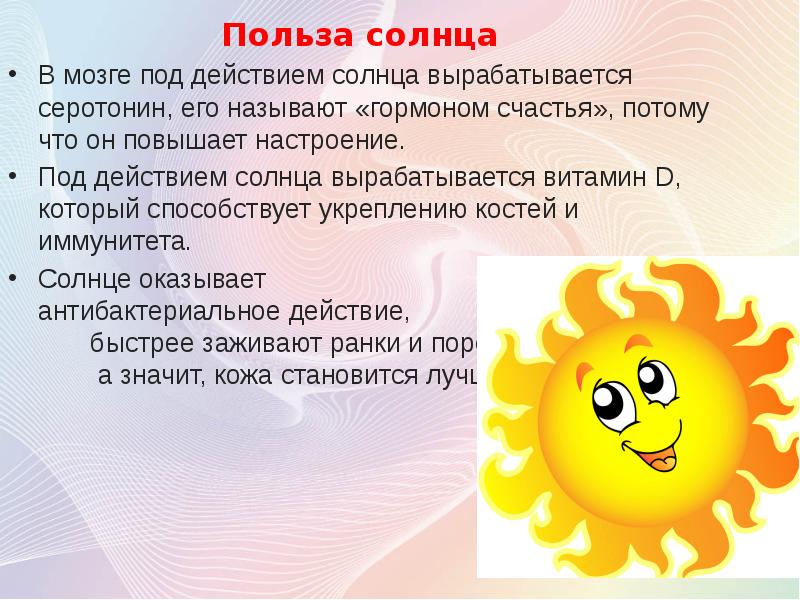 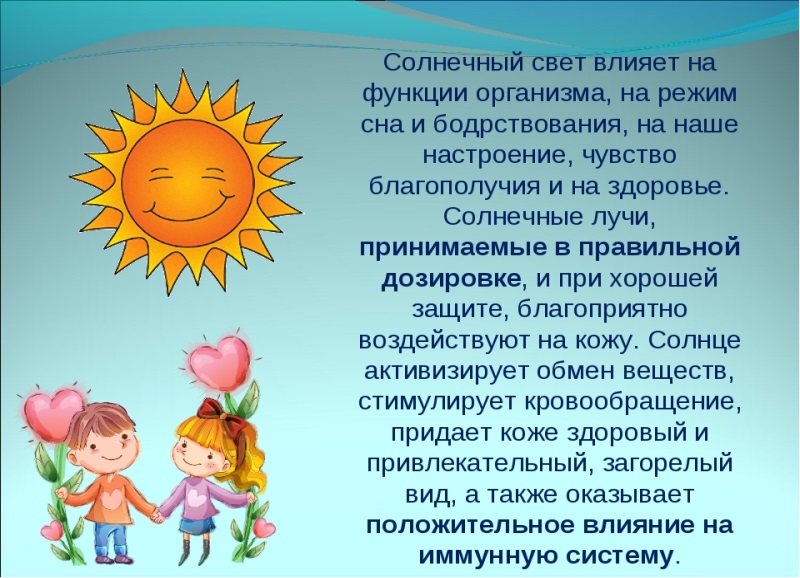 Дети: Воспитатель: правильно, с солнцем мы получаем загар, принимаем солнечные ванны, витамин «Д» нужен нам для того, чтобы наши кости были крепкими.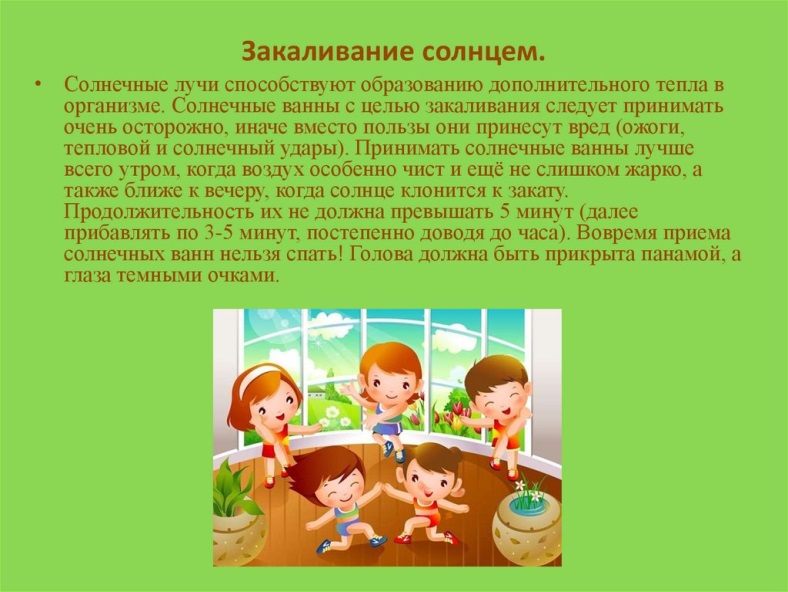 Физ, минутка «Солнышко»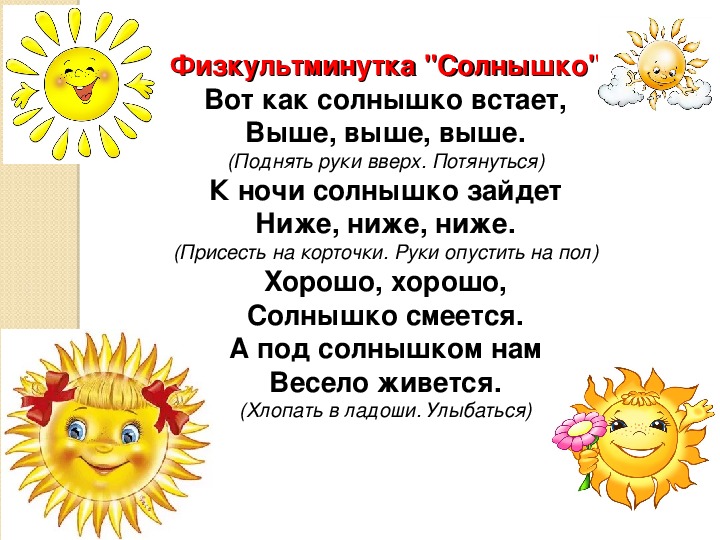 Воспитатель: Ребята, отгадайте загадку.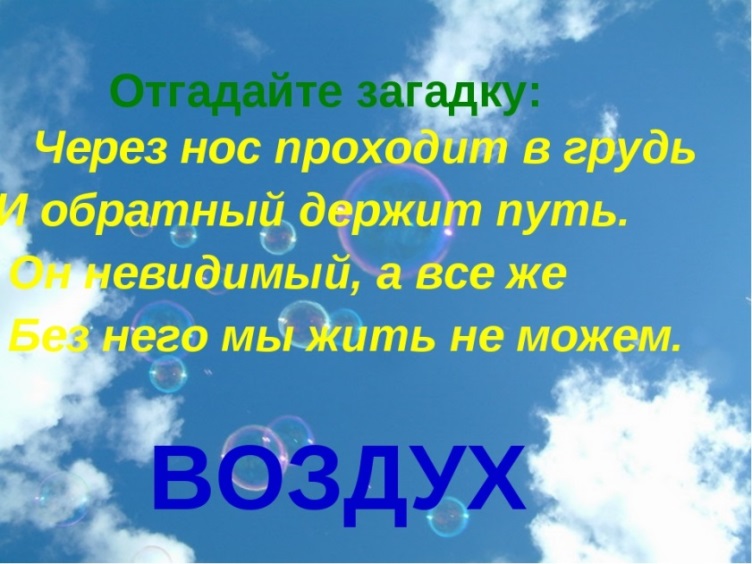 Дети:Воспитатель: ребята, на прогулке, дома, в детском саду каждый день мы с вами дышим воздухом. Воспитатель: 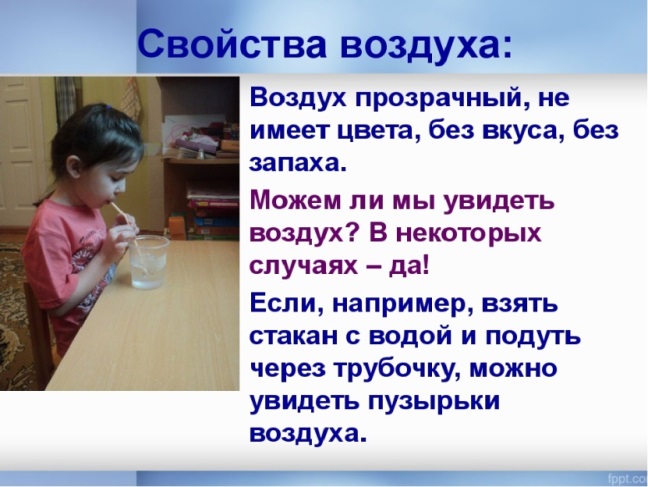 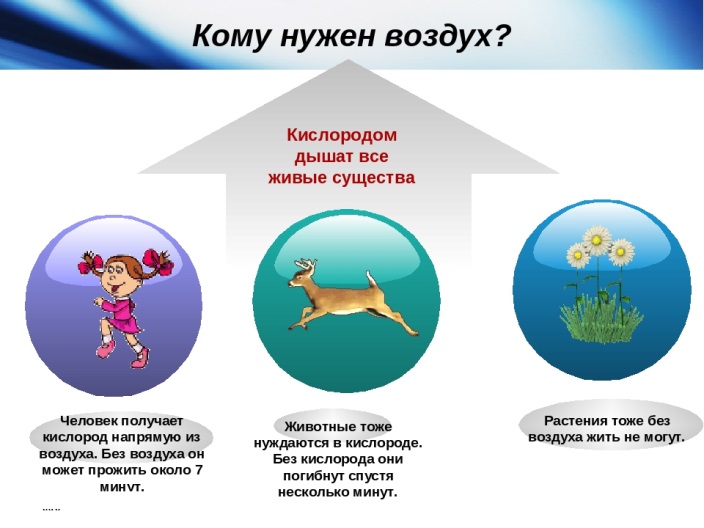 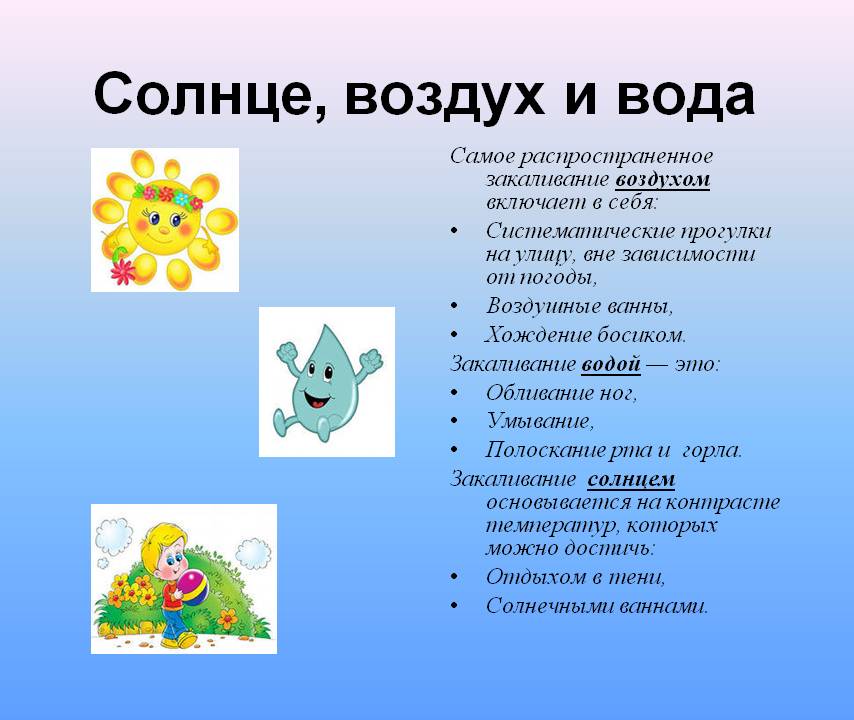   Воспитатель: Чтобы быть здоровым будем закаляться  воздухом. Ребята отгадайте загадку.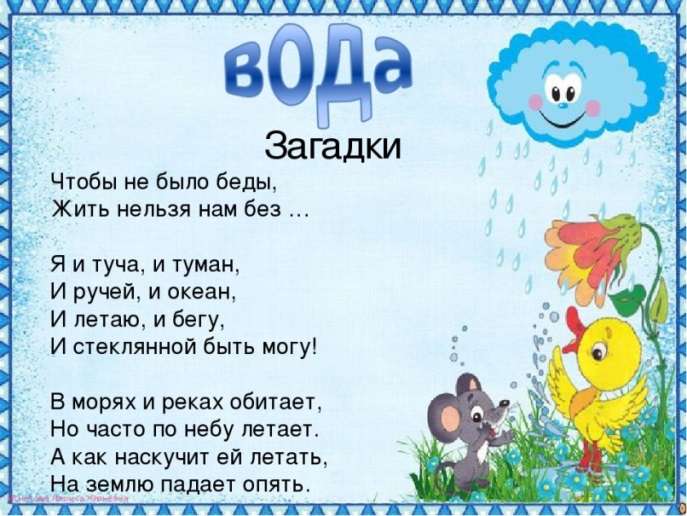 Дети:Воспитатель: Правильно! Это вода. 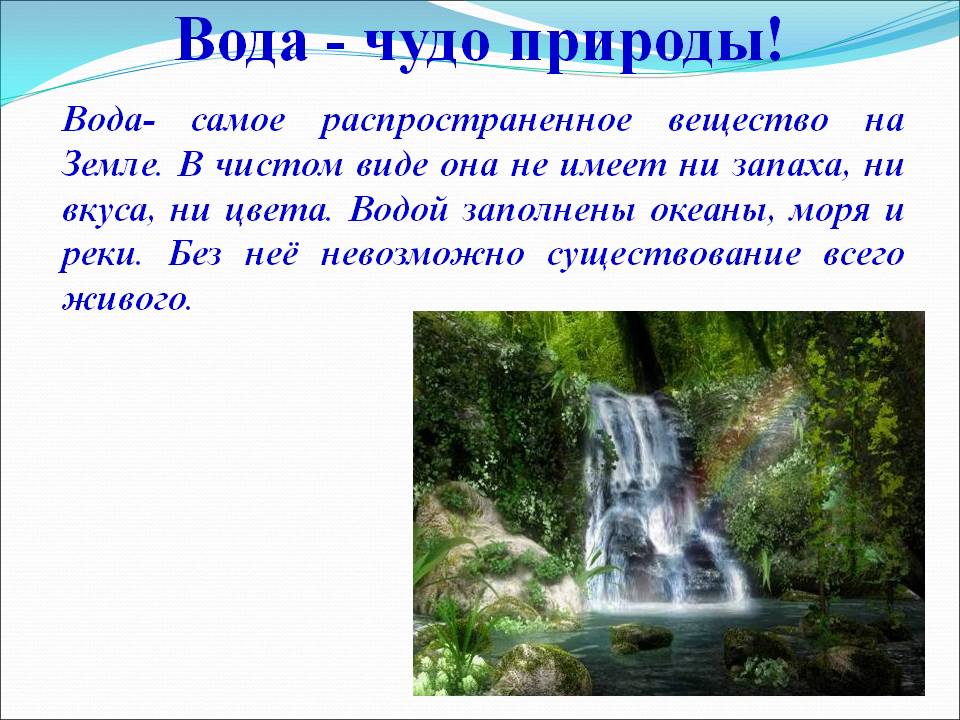 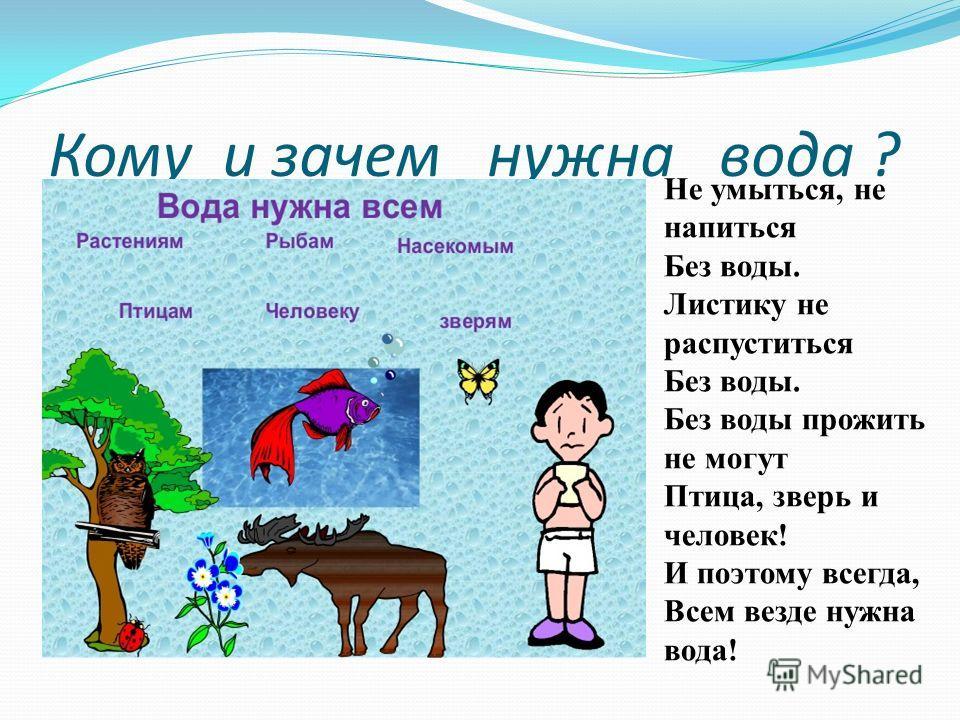 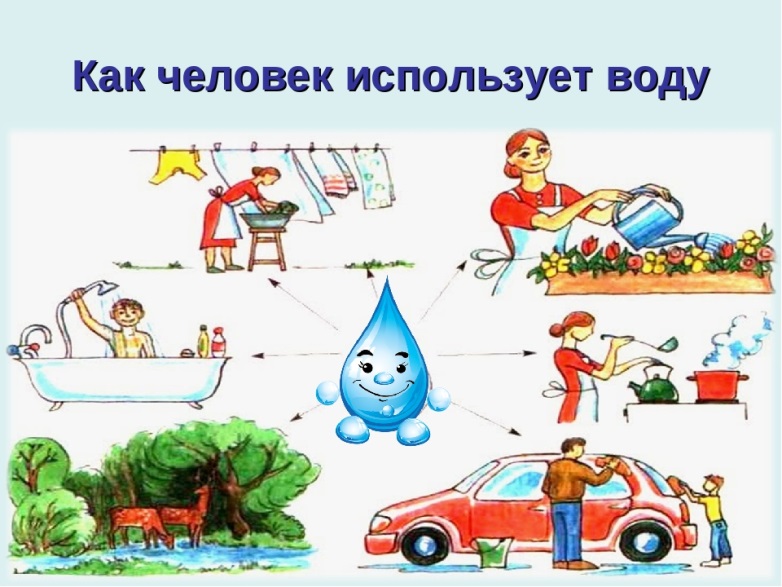 Воспитатель: Чтобы быть здоровым нужно соблюдать: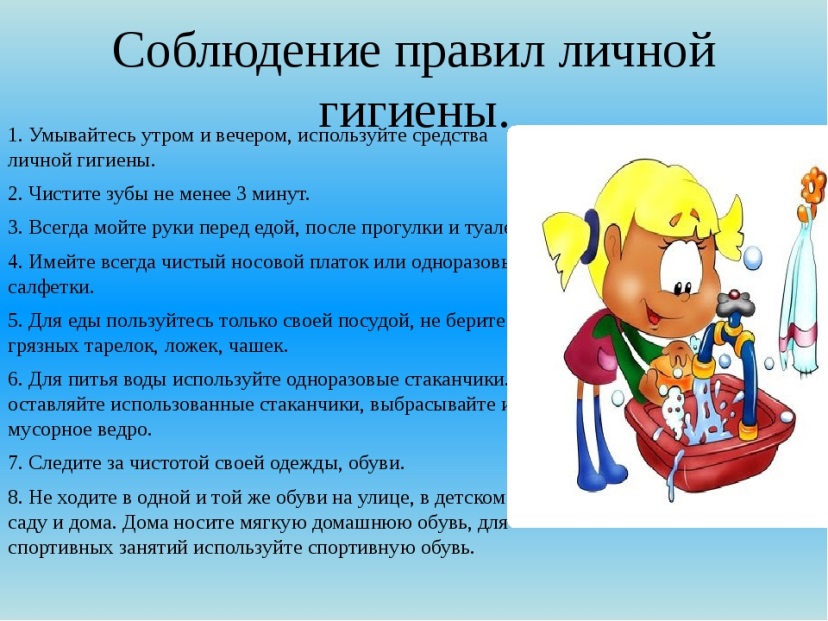 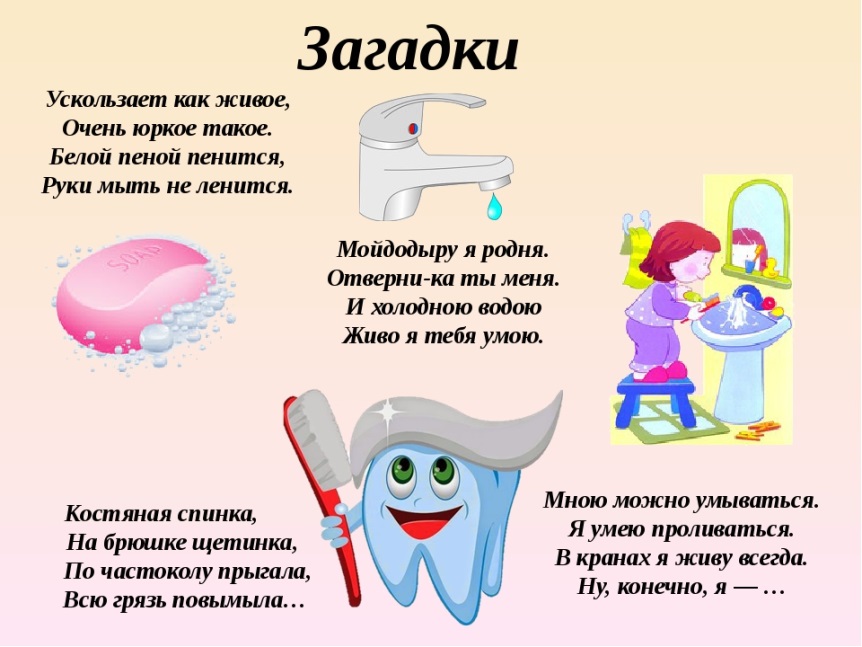 Воспитатель: Ребята, вот наше путешествие и подошло к концу, нам пора отправляться в детский сад, давайте займем свои места в вагончиках.Поехали:Вот поезд наш мчитсяКолеса стучат, а в поездеЭтом ребята сидятЧух-чух, чух-чух,а в поезде этом ребята сидят.Чууух.Вот мы и вернулись в детский сад. Скажите, что вы узнали, кого мы можем назвать нашими лучшими друзьями?Дети:( Солнце, воздух и вода наши лучшие друзья)